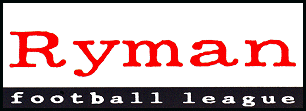 RYMAN FOOTBALL LEAGUE – WEEKLY NEWS AND MATCH BULLETINSeason 2008-2009 No: 01 - : - 11th August 2008SEASON 2008-09 WELCOME“Best wishes to all Member Clubs of the Ryman Football League in season 2008/09.“As always, last season the three Divisions were particularly competitive, with the titles  and play-off places only being settled late in the season, and I see no reason that 2008/09 will be any different.“We warmly welcome the nine new member clubs to our League, competing in a very strong Premier Division and two regional First Divisions.“At the same time we have had to say goodbye to a similar number of clubs, and we wish them every success and enjoyment in their respective new Leagues this season.“Hopefully, we will also see the success, as last season at  , Horsham and AFC Wimbledon, in the national cup competitions – the FA Cup and the FA Trophy – as well as in the respective  games.“I also look forward with much anticipation to the second season for Youth League, now with twenty clubs competing in two Divisions, with another very successful season.*The Ryman Football League is fully committed in its support of The FA’s “Respect Programme”, and look to the full co-operation of all Member Clubs of the League with this initiative to enhance our game.“Good luck to every Club in our League, and thank you for your support.”Alan TurveyChairmanANDREW LETTSIt was with great sadness that the League heard that Sutton United Football Club President, and former Vice President of the Isthmian Football League, Andrew Letts, passed away on Saturday, 2nd August, aged 93.Originally introduced to Sutton United by his neighbour Charles Collingwood, who was himself President of the Club, Andrew became active in the early Supporters' Club before moving onto the Club's management committee after the war.  He was one of the hardy group of volunteers who helped construct their main grandstand and his far-sightedness was instrumental in Sutton United becoming one of the first clubs to seek limited company status in 1953, a move that paved the way for what would become some four decades of almost continual success.  One of the pivotal people in the history of Sutton United, his role in creating the Club we know today should never be underestimated.Andrew was the first Chairman of the limited company, a position he held until stepping down in 1974, and then became Club President.  He remained the company's major shareholder and played an active part in Club affairs, attending board meetings as often as he could until quite recently.  A lawyer by profession, Andrew also served the community as an alderman and became the first Mayor of the new borough of Sutton & Cheam in 1965.He is survived by his second wife, Doris, son Howard and daughters Carol and Sheila.  Two of Andrew's grandsons, Philip and William, are continuing in the family tradition by supporting the U's home and away.  Phil is our current Safety Officer and William, a lawyer like his grandfather, provides us with legal advice.The League send its sympathy and condolences to the family at this sad time.The Club will be holding a minute's silence before their first home league game, against Ramsgate on Tuesday, 19th August.Andrew's funeral will take place on Wednesday 13th August, at 's Church in Nork.  All who wish to pay their respects are very welcome to attend the memorial service, which will commence at Noon.  This will be followed by a private cremation.
The Club have set up a book of condolences for Andrew and this is available to sign at the club, but you can also make your entry on-line, simply e-mail secretary@suttonunited.net with your name (or names if there's more than one of you) and a brief message.  The completed book will be given to the family.ISTHMIAN FOOTBALL LEAGUE APPOINTS REPRESENTATIVE TO THE FAThe Isthmian League Board of Directors has elected Nick Robinson to be the League’s representative on the Council of The Football Association this season.  The appointment follows the restructuring of The FA, allowing the League to have a representative on their Council for the first time, twelve months ago.Nick is also the League’s new Vice Chairman following his election to that office at the Annual General Meeting in June.RYMAN FOOTBALL LEAGUE STATISTICAL REVIEW –SEASON 2007/08The eleventh edition of “The Statistical Review of the Ryman Football League” – 2007/08 season is now available.It includes all the results, goalscorers and attendances of League, League Cup, Youth League, Youth Cup, Veterans Cup, Womens Cup, FA Cup, FA Trophy and County Senior Cups of each member club with listed player appearances for League matches including regular playing position.  An index of players in alphabetical format is also included.Also included is an index of players in alphabetical format of each player used in the Ryman League and their regular playing position.The book costs £5.50 + 78p (1st) or 67p (2nd) to cover postage.Copies may be purchased from: Mike Wilson, LEAGUE RULE 15.3 – MATCH OFFICIALSRule 15.3 was amended at the Annual General Meeting to read as follows:In the event of any of the Match Officials appointed for a match not being in attendance at the match or becoming unable to complete the match it shall be completed under the control of the remaining Match Officials unless the competing Clubs are able to agree upon a substitute who is acceptable to the Match Referee; should the appointed Match Referee fail to appear then the senior Assistant Referee must take charge. Any substitute agreed for a match shall be considered a Match Official for the purposes of that match.In the event that a Club causes a match to be abandoned in relation to the operation of this Rule then that Club shall be charged with failing to fulfil a fixture (Rule 8.6 refers).NATIONAL LEAGUE SYSTEM SEASON 2008/09 - STEP 1 TO 5 PROMOTION AND RELEGATIONThe Football Association have confirmed the procedures relating to promotion and relegation at the conclusion of season 2008/2009.  Set out below are the details of how this will operate, taking into account the changed structure for this season. Therefore, the following procedures will apply:Step 1 and Step 2The clubs finishing in the bottom four places at Step 1 at the end of the playing season will be relegated to a feeder pool and placed in the most geographically appropriate division at Step 2.  They will be replaced by the clubs finishing in 1st position in each of the divisions at Step 2 together with a further two clubs which win a series of play-off matches involving those clubs finishing in a play-off position (normally positions 2 to 5) in each of the divisions at Step 2.  In exceptional circumstances where a club in positions 2 to 5 does not meet the criteria to enter the play-offs they should be replaced by a club finishing in the next eligible position.  Clubs finishing below position 7 would not be considered.Step 2 and Step 3The clubs in the bottom three places in each of the two divisions at Step 2 at the end of the playing season will be relegated to a feeder pool and placed in the most geographically appropriate division at Step 3.  They will be replaced by the clubs finishing in 1st position in each of the divisions at Step 3 together with a further three clubs determined by a series of play-off matches involving those clubs finishing in a play-off position (normally positions 2 to 5) in each of the divisions at Step 3.  In exceptional circumstances where a club in positions 2 to 5 does not meet the criteria to enter the play-offs they should be replaced by a club finishing in the next eligible position.  Clubs finishing below position 7 would not be considered.  The promoted clubs will also be placed in a feeder pool and placed in the most geographically appropriate division at Step 2.Step 3 and Step 4The clubs in the bottom four places in each of the three divisions at Step 3 at the end of the playing season will be relegated to a feeder pool and placed in the most geographically appropriate division at Step 4.  They will be replaced by the club finishing in 1st position in each of the divisions at Step 4 together with a further six clubs to be determined by a series of play-off matches involving those clubs finishing in a play-off position (normally positions 2 to 5) in each of the divisions at Step 4.  In exceptional circumstances where a club in positions 2 to 5 does not meet the criteria to enter the play-offs they should be replaced by a club finishing in the next eligible position.  Clubs finishing below position 7 would not be considered.The promoted clubs will also be placed in a feeder pool and placed in the most geographically appropriate division at Step 3.Step 4 and Step 5In normal circumstances, the clubs in the bottom two places in each of the six divisions at Step 4 will be replaced by the twelve most suitable clubs from the leagues at Step 5 as determined by the LC.  Each of these leagues will nominate the club finishing in 1st position subject to meeting the entry criteria and wishing to be considered for promotion.  In the event of the 1st placed club not being nominated, the club finishing in 2nd position can be nominated subject to the same criteria. Both the clubs relegated from Step 4 and the clubs to be promoted from Step 5 will be placed in a feeder pool and allocated to the most geographically appropriate league.In the event that there are more clubs qualifying for promotion than spaces available, priority will be given to the Champion clubs in Step 5 leagues.  If there remains vacancies, clubs finishing in 2nd place in Step 5 leagues will be ranked according to the average number of points gained per games played.Clubs seeking promotion from Step 5 to Step 4 must make application in writing to The Football Association, copied to their existing league, by 31st December in the relevant year.  The application must be accompanied by the agreed grading fee, as determined by the LC, which is non refundable.  The Football Association will arrange for ground grading visits to take place before 31st March in the relevant year.  A final list of clubs eligible to be considered for promotion will be published by 15th April.  Final promotion will be subject to the criteria outlined in the paragraph above. MATCH OFFICIALS FEES AND EXPENSESMatch fees for match officials remain the same for the new season, but The FA have increased the travelling expenses.  They are as follows:Referee match fee	£45.00Assistant referee match fee	£30.00Travelling expenses	34p per mileThe match fees, inclusive of travelling expenses, for officials in the Ryman Youth League are:Referee match fee	£35.00Assistant referee match fee	£27.00MATCH OFFICIAL APPOINTMENTSA reminder that Contributory League Match Official appointments are no longer distributed by The FA by post but are available online at:http://www.TheFA.com/ContributoryLeagueOfficialsThis link can also be accessed by visiting www.TheFA.com, selecting THE FA tab at the top of the page, then Refereeing on the left of the page, and then clicking the link to Contributory League Officials.  Appointments will be available in accordance with the dates outlined below. September - Week Commencing 18th August 2008October - Week Commencing 15th September 2008November - Week Commencing 13th October 2008December - Week Commencing 17th November 2008January - Week Commencing 15th December 2008February - Week Commencing 12th January 2009March - Week Commencing 6th February 2009April/May - Week Commencing 16th March 2009RYMAN LEAGUE CLUBCALL - TELEPHONE 09066 555 777
The Ryman League ClubCall is the League's official telephone information service.  The line is available 24 hours a day, seven days a week.
ClubCall presents a daily bulletin of news and interviews. We like to speak to the clubs that are in the news each day.All the match results are available on the ClubCall line each midweek night after around  and every Saturday after .Calls are charged at 60p per minute. The call revenue helps the Ryman Football League.RYMAN LEAGUE CLUBCALLTelephone 09066 555 777Saturday, 16th August, 2008Premier Division vs. HorshamCarshalton Athletic vs.  Athletic vs.  Borough vs. Sutton United United vs.  (Middx)Hendon vs. Heybridge Swifts vs.  UnitedRamsgate vs. AFC Hornchurch vs. Billericay TownTooting & Mitcham United vs. Boreham WoodWealdstone vs. Tonbridge AngelsDivision One NorthAveley vs.   vs.  Rangers vs. IlfordEast Thurrock United vs.  Abbey  vs. Great Wakering Rovers vs. Wingate & FinchleyHillingdon Borough vs. Redbridge vs. Leyton vs. NorthwoodWare vs.  vs. TilburyDivision One South vs. Walton Casuals vs. LeatherheadChipstead vs. Cray Wanderers vs. Croydon Athletic vs. Metropolitan PoliceDulwich Hamlet vs.  vs. Corinthian-CasualsSittingbourne vs. KingstonianWalton & Hersham vs. Crowborough AthleticWhyteleafe vs. Merstham vs. Folkestone InvictaMonday, 18th August, 2008Division One SouthKingstonian vs. Tuesday, 19th August, 2008Premier DivisionAFC Hornchurch vs. Carshalton Athletic (Middx) vs. WealdstoneBillericay Town vs. Tooting & Mitcham UnitedBoreham Wood vs.  UnitedDartford vs.  Athletic Borough vs. Heybridge SwiftsMaidstone United vs.  vs. HendonSutton United vs. RamsgateTonbridge Angels vs. Division One North vs. Hillingdon Borough Rangers vs. AveleyLeyton vs.   vs.  UnitedNorthwood vs. Redbridge vs.   vs. Tilbury vs. Ware Abbey vs. Wingate & Finchley vs. Division One SouthCorinthian-Casuals vs. Walton & HershamCrowborough Athletic vs. Folkestone Invicta vs. Chipstead  vs. Leatherhead vs. Merstham vs. SittingbourneMetropolitan Police vs. Cray WanderersWalton Casuals vs. Dulwich Hamlet vs. Croydon AthleticWednesday, 20th August, 2008Premier DivisionHorsham vs. Division One NorthIlford vs. Great Wakering RoversDivision One South vs. WhyteleafeSaturday, 23rd August, 2008Premier DivisionAFC Hornchurch vs.  Athletic (Middx) vs. Tooting & Mitcham UnitedBillericay Town vs. WealdstoneBoreham Wood vs. RamsgateDartford vs.  United Borough vs. Carshalton AthleticHorsham vs. Heybridge SwiftsMaidstone United vs.  vs. Sutton United vs. HendonTonbridge Angels vs. Division One NorthCheshunt vs.  Rangers vs. Ilford vs.  UnitedLeyton vs.  vs. WareNorthwood vs. AveleyRedbridge vs.  vs. Great Wakering RoversTilbury vs. Hillingdon Borough Abbey vs. Wingate & Finchley vs. Division One SouthCorinthian-Casuals vs. SittingbourneCrowborough Athletic vs.  vs. Croydon Athletic (kick-off 12 noon)Folkestone Invicta vs. Walton & Hersham  vs. Kingstonian vs. WhyteleafeLeatherhead vs. Cray WanderersMerstham vs. Dulwich HamletMetropolitan Police vs. Walton Casuals vs. Chipstead  vs. Monday, 25th August, 2008Premier Division vs. Billericay TownCarshalton Athletic vs. Horsham Athletic vs.   vs.  United vs.  UnitedHendon vs.  (Middx)Heybridge Swifts vs. AFC HornchurchRamsgate vs. Tonbridge Angels  vs.  BoroughTooting & Mitcham United vs. Sutton UnitedWealdstone vs. Boreham WoodDivision One NorthAveley vs.  vs. Ilford vs. Tilbury United vs. Redbridge vs. LeytonGreat Wakering Rovers vs. Hillingdon Borough vs. Wingate & Finchley   vs.   vs.  AbbeyWare vs. Northwood  vs.  RangersDivision One South  vs.    vs. Chipstead vs. LeatherheadCray Wanderers vs. MersthamCroydon Athletic vs. Kingstonian vs. Walton CasualsWalton & Hersham vs. Whyteleafe vs. Corinthian-Casuals vs. Crowborough AthleticTuesday, 26th August, 2008Division One SouthDulwich Hamlet vs. Metropolitan PoliceSittingbourne vs. Folkestone InvictaSaturday, 30th August, 2008Premier DivisionAFC Hornchurch vs.   (Middx) vs. Billericay Town vs. Carshalton AthleticBoreham Wood vs.  Athletic vs. Wealdstone Borough vs. RamsgateHorsham vs.  United vs. Hendon vs. Heybridge SwiftsSutton United vs.  UnitedTonbridge Angels vs. Tooting & Mitcham UnitedFA Cup – Preliminary RoundAsh United or  vs. Folkestone Invicta vs. Leatherhead  vs.  or Potton United   vs.   or  United  or Lordswood  vs.  vs. Dorking or Chessington & Hook United vs. Southend Manor or AFC Kempston RoversClapton or Stewarts & Lloyds vs. Corinthian CasualsCobham or Southwick vs. MersthamCogenhoe United or  Spencer vs. Wingate & Finchley Rangers vs. Kingsbury London Tigers or  ManorCray Wanderers vs. Crawley Down or  UnitedCrowborough Athletic vs. Ringmer or  UnitedCroydon Athletic vs.   or Dulwich Hamlet vs. Long Buckby or Broxbourne Borough V&EEast Thurrock United vs. Brimsdown Rovers or   vs. Brockenhurst or Great Wakering Rovers vs. Bedfont Green or Barking or Wootton Blue Cross vs. AveleyHassocks or Shoreham vs. KingstonianHillingdon Borough vs.   or   Vale vs. Leyton vs. Romford or Northwood  vs. Metropolitan PoliceOxhey Jets or  vs. IlfordPagham or  vs. Walton & Hersham   vs.  AbbeyRedbridge vs. UxbridgeRedhill or  vs. ChipsteadSidley United or   vs. Sittingbourne vs.   or Tilbury vs.   vs. Walton Casuals vs. Wick or MoleseyWare vs.  Colney or Sporting  United  vs. Selsey or Whyteleafe vs.  or Peacehaven & Telscombe  vs. PLAYER MOVEMENTSPlayers Registered to date:	1,342Player	From	To	DatePerry, Lee	Heybridge Swifts		2nd August 2008Sjelton, Phillip	Aveley		2nd August 2008FIXTURE CHANGES TABLEDivision One NorthDivision One South-Tuesday, 19th August 2008South West DivisionCroydon Athletic vs. LewesThursday, 21st August 2008North East DivisionAFC Wimbledon vs. Tuesday, 26th August 2008North East DivisionWoking vs. Wednesday, 27th August 2008North East DivisionCorinthian-Casuals vs. Kingstonian  vs.  &  BoroughWalton & Hersham vs. Tooting & Mitcham UnitedSouth West Division vs. Tonbridge AngelsCroydon Athletic vs. Whyteleafe vs. LewesThursday, 28th August 2008North East DivisionAFC  vs. Carshalton AthleticSouth West DivisionHorsham YMCA vs.  United vs. HorshamMonday, 1st September 2008North East Division &  Borough vs. Corinthian-CasualsSouth West Division vs. Horsham YMCALewes vs.  UnitedTonbridge Angels vs. Croydon AthleticWorthing vs. Wednesday, 3rd September 2008North East Division  vs. Kingstonian vs. Carshalton AthleticTooting & Mitcham United vs. AFC Walton & Hersham vs. Thursday, 4th September 2008South West DivisionHorsham vs. WhyteleafeWednesday, 10th September 2008North East Division  vs. South West DivisionWhyteleafe vs.  UnitedThursday, 11th September 2008South West DivisionHorsham vs. Croydon AthleticWeek beginning Monday, 8th September 2008FA Youth Cup - Preliminary Round vs. BisleyCarshalton Athletic vs. OakwoodCorinthian Casuals vs.  United vs. Lewes vs. Three Bridges &  Borough vs. Dulwich Hamlet  vs. AFC Hassocks vs. Walton & HershamHorsham YMCA vs. KingstonianMile Oak vs. Tonbridge AngelsTooting & Mitcham United vs. Tuesday, 16th September 2008North East DivisionWoking vs.  &  BoroughWednesday, 17th September 2008North East DivisionCorinthian-Casuals vs. Carshalton AthleticKingstonian vs. Tooting & Mitcham United vs. South West DivisionCroydon Athletic vs.  vs. HorshamWhyteleafe vs. Tonbridge AngelsThursday, 18th September 2008North East DivisionAFC  vs. Walton & HershamSouth West DivisionHorsham YMCA vs. LewesMaidstone United vs. Week beginning Monday, 22nd September 2008FA Youth Cup – First Round QualifyingArundel or Cobham vs.  or Bisley  vs. Tooting & Mitcham United or Carshalton Athletic or Oakwood vs. Horsham  vs. Corinthian-Casuals or  United vs. Hayes & Yeading UnitedCroydon Athletic vs.   or VCD Athletic vs.  or Lewes  or  vs. Shoreham &  Borough or Dulwich Hamlet vs.   or AFC Horsham YMCA or Kingstonian vs. Colliers Wood United  or Uxbridge vs. Maidstone United vs.  United vs. Mile Oak or Tonbridge Angels or Epsom & Ewell vs. Hassocks or Walton & HershamWhyteleafe vs. Tunbridge WellsHANDBOOK AMENDMENTS FCThe e-mail address of Cheshunt Club Secretary Howard Wilkins should read thehmanathome@hotmail.com ATHLETIC FCThe e-mail address of Match Secretary Vikki Pawley should read as victoria.pawley@doverathletic.comLEYTON FCThe E-mail address has changed to leytonfc@btconnect.comNOTICEBOARDFOLKESTONE INVICTA FCClub Secretary Neil Pilcher will be on holiday from Friday 8th August to Monday 1st September and will not have access to e-mail. Any e-mails during that time should be sent to the Club’s Chairman Jim Pellet at jim.pellatt@uwclub.net.Neil will be available for phone calls during that time although it may be best to use his mobile number of 0788 074 5772 in emergencies.SITTINGBOURNE FCClub Secretary John Pitts is on holiday from Saturday 8th to Saturday 16th August.  Please copy any emailed correspondence from now up to Saturday 16th to Peter Pitts at peterpitts@blueyonder.co.uk - mobile number 0778 590 6627.CLUB GOSSIPASHFORD TOWN (MIDDX) FCWith the exception of Anthony Joseph (Bromley) and Paul Burgess (holiday), just about every regular first team player from last season has now signed on for Ashford Town (Middx) FC’s new campaign.Three new players signed last weekend, namely Billy Jeffreys a tall commanding central defender who has come to the club after being released by Millwall, Francis Luke, a speedy midfielder who lists both Dagenham & Redbridge and Sutton United amongst his previous clubs and Gareth Teuten, who was with the Staines Academy side and who impressed in a recent reserve match against Bracknell.   Also now signed on Ryman forms are promising Under-18 players Danny Byron and Nick Hardy.BOREHAM WOOD FCBoreham Wood Football Club completed the transfer of Simon Thomas to , Tuesday 22 July 2008, for an undisclosed fee, with the usual add-ons and a Pre-Season Friendly next Season included. 

The Club, which worked very hard to complete a successful transfer, wishes Simon Thomas all the very best in his new Career. 

In his time at Boreham Wood Simon made a total of 71 First Team Appearances over two Seasons, scoring 33 goals. Last Season, Simon was the Club's leading goalscorer with 27 goals in 50 First Team appearances, including eight from the penalty spot.The Club have announced a major new signing in that Mario Noto has joined the Club.

Mario is a 23 year old attacking midfield player who joined Boreham Wood from  by signing a Contract with his new Club on the 7 August 2008. Mario began his Career at Tottenham Hotspur in August 2002 and , whom he joined in March 2003 before a short spell with   ended when he joined  in January 2005. He made 36 appearances for them before transferring to  in July 2006, where he became a firm crowd favourite with several spectacular long range goals. Wood fans can expect to see more of his trademark long range efforts, silky skills and fine distribution in the future.CARSHALTON ATHLETIC FCThe Club were delighted with the news that Sutton Council have this week given planning permission for further improvements at their attractive  ground.  The main terrace at the ground has long been regarded as one of the best in non-league football, giving spectators an outstanding view of games and generating a great atmosphere.  Their enjoyment should be further enhanced with the erection of new floodlights to appreciably improve visibility for players and spectators on winter Saturdays and for midweek evening games.The new installations will replace the existing 40 year old pylons and will be on attractive single masts sited around the pitch.  The new masts are lower than the old pylons and the light spill will be controlled.  Local residents are also expected to welcome the new installations as the level of light pollution will be much reduced. The club hopes the new lights will be operational in September.The same planning meeting approved plans to construct a new block at the School end of the ground which will contain new toilet facilities (including provision for disabled supporters) and a large kitchen which can be used on match days for hospitality as well as upgrading the present take-away catering offered to supporters.The Club hope to have the new facility open by Christmas 2008.CROYDON ATHLETIC FCCroydon Athletic Football Club have this week appointed "JJ" Johnny Johnson as Kit Manager.  JJ joins us having spent the past 7 years carrying out the same role at Carshalton Athletic FC.  Prior to this he was previously both Coach and Manager at neighbours Croydon FC and back in his playing days turned out for Barking and Tooting & Mitcham FC to name but a few.Chairman Dean Fisher commented, "I am delighted that JJ has agreed to join us.  I have looked after our kit requirements for the past 23 years and this part of the club alone is like a full-time job making sure that all of the teams have everything that they require for training and matches plus dealing with the laundry.  Therefore I am pleased to get someone who can take this task from me and also continue to look after the players to the high standard that we have set over the many years.  We welcome JJ who will be a great addition to the Club.
GREAT WAKERING ROVERS FCInner London Group are the new first team sponsors of Great Wakering Rovers Football Club.  In fact the Company is no stranger to the Rovers as last season they sponsored the reserve side.Two old favourites have returned to help run the club and a new face, Robert Lilley, joins as Commercial Manager and Webmaster.  The two returning to the fold are Fred Smith and Steve Swain.KINGSTONIAN FC’s premier record shop is to throw its support behind Ryman League team Kingstonian Football Club as club sponsor for the 2008/09 season.In a move reminiscent of Skint Records’ support for Brighton & Hove Albion, and also of Cherry Red Records’ sponsorship of K’s in the mid ‘90s, Banquet knows that music and football are two passions that go hand in hand for many of its punters.  However, more than this, it is a move to show the importance of ‘community’ on both the football and music worlds.  Dave House, who handles the marketing for all sides of Banquet commented, ”Here at Banquet Records, community plays a huge role in what we do.  From the outside we may be your local record shop, stocking all the latest titles from all sides of the musical spectrum – indie to funky house, punk to d&b, soul to rock, but we’re really much more than that.  We’ve been running music events in the Kingston area for over a decade from all ages in-stores, small pub gigs at The Peel or The Fighting Cocks to our regular club nights at McClusky’s, Bacchus and The Works.”Just like what happens at  on match day, these events are truly significant to those involved in the thriving and enthusiastic community that both these worlds share.Banquet Records MD Jon Tolley a fan of the K’s since his school days added, “There are many similarities between the way both football club and the shop work.  For both of us it’s a battle to get in punters when there are so many big boys out there competing for the bums on seats or feet on the shop floor.  But we both know that what we have is not only a great product, but in each case the tradition and the community feel brought by both institutions is an important part to, not only the fans, but also the wider  community.”Kingstonian Joint-Chairman Mark Anderson commented on the deal, “We are really pleased to have such an enthusiastic group and well known local brand, Banquet Records, sponsoring the Club this season. The stuff we can do together in terms of joint marketing is really exciting and something we will be actively promoting during the course of this the first year of what we hope will be a long term relationship.  Having the "Banquet Community" supporting K's will be great for the Club!”NORTHWOOD FCIt's been a good year for Northwood's 17-year-old Aryan Tajbakhsh, who scored his first senior goal for the club in midweek at .  Back in May he was selected to take part in the Cesc Fabregas show and appeared alongside the Arsenal and  star in a contest designed to show how well each player controlled the ball.Northwood have allowed the youngster to sign on dual-registration non-contract terms with Coca-Cola League Two side Barnet, and he could even be in their squad for the opening games.  Aryan has been training with the Bees for the past two weeks and has certainly impressed Manager Paul Fairclough with a couple of appearances in warm-up games.WEALDSTONE FCFollowing the recent announcement of an affiliation with Pinner United FC, Wealdstone FC has stated their aim to build and promote relations with other junior football clubs in the area and is therefore delighted to announce an affiliation with Ruislip Rangers FC. Ruislip Rangers FC, with well over 400 players playing under its’ banner, is the largest youth football club in the area. It is also the oldest, formed in 1969. A holder of 'Charter Standard' status, the club is hugely successful with a number of players attracting the attention of professional clubs. Winners of the Harrow Youth League U18 Premier Division Championship last season, together with Fairplay/Sportsmanship award for the last two consecutive seasons the Club will cater for all ages from five year olds to adults in the coming season including fielding two girls teams at U14 and U12 level. Home games are played at King’s College Playing Fields, Ruislip.As part of the agreement between the two clubs Wealdstone FC will provide additional coaching to Ruislip Rangers. It is hoped that this link will be of benefit to both clubs and enhance the chances of players reaching their goal of becoming a professional footballer.The agreement also entitles each playing member of Ruislip Rangers to free entrance to Wealdstone’s Ryman’s Premier League matches and discounted admittance to their parents and coaches.  Ruislip Rangers players are also invited to take part in matchday activities at Wealdstone’s home games such as half-time shoot-outs.There will be reciprocal arrangements in that both clubs’ websites will link to each other and Ruislip Rangers news will also be carried in the Wealdstone matchday programme.It is hoped that this will be the start of a long and fruitful relationship between the two clubs.Bruce BadcockRyman Football LeagueUnit 14/15, Wisdom Facilities Centre    CB9 8SA01440 768840 (Telephone)
01440 768841 (Fax)
0792 194 0784 (Mobile) E-mail: bruce.badcock@btinternet.comMatchOriginal DateNew Date  vs. 19th August 200820th August 2008  vs.  Rangers14th October 200815th October 2008  vs. 9th December 200810th December 2008MatchOriginal DateNew DateWalton Casuals vs. Dulwich Hamlet19th August 200818th August 2008Walton Casuals vs. 30th September 200829th September 2008Walton Casuals vs. Corinthian-Casuals14th October 200813th October 2008Kingstonian vs. 6th September 20087th September 2008